Телефон "горячей линии"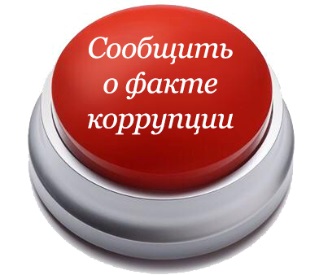                            АНО «Мой бизнес»                               по фактам коррупции 8 (8172) 500-112 доб. 444          ответственный за приём сообщений          специалист по экономической безопасности Шамараков Владимир Николаевич
Почтовый адрес организации: 160025 Вологодская область, г. Вологда, ул. Маршала Конева, д. 15Электронный адрес организации: https://www.mb35.ru  Оставить сообщение о факте коррупции   Департамента экономического развития Вологодской областиТелефон "горячей линии" по фактах коррупции  8 (8172)  23-01-49  (доб. 0744)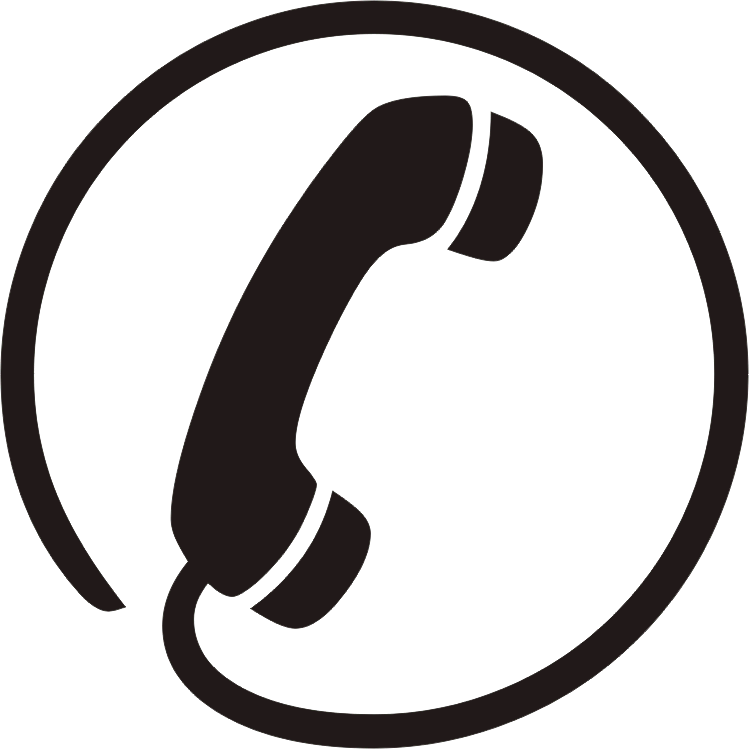         der@gov35.ru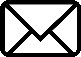 Управление по профилактике коррупционных правонарушений Администрации Губернатора Вологодской области160000, г. Вологда, ул. Герцена, д. 2Телефон  8(8172) 23-02-03,  e-mail: DGSkorr@gov35.ruОфициальный сайт:  https://anticorrupt.gov35.ruПрокуратура Вологодской области160000, г. Вологда, ул. Пушкинская, д. 17, телефон 8(8172) 72-90-95Официальный сайт: http://prokvologda.ruПрокуратура г. Вологды Адрес: 160009 г. Вологда, ул. Зосимовская, 60
Тел.: (8172) 720654 Факс: (8172) 720752Сайт: http://prokvologda.ruУправление МВД России по г. Вологде
Адрес: 160009, г. Вологда, ул. Мальцева, 54,
Тел.: (8172) 76-30-14   Отдел по противодействию коррупции Управления экономической безопасности и противодействиякоррупции УМВД России по Вологодской области160009, г. Вологда, ул. Зосимовская, д. 103Телефоны 8(8172) 76-38-72, 76-38-66, 76-38-67, 76-38-77Официальный сайт: http://mvd.ru/mvd/protivodeistvieОбращения рассматриваются в соответствии с Федеральным  законом от 2 мая 2006 года №59-ФЗ"О порядке рассмотрения обращений граждан Российской Федерации"